Слайд 1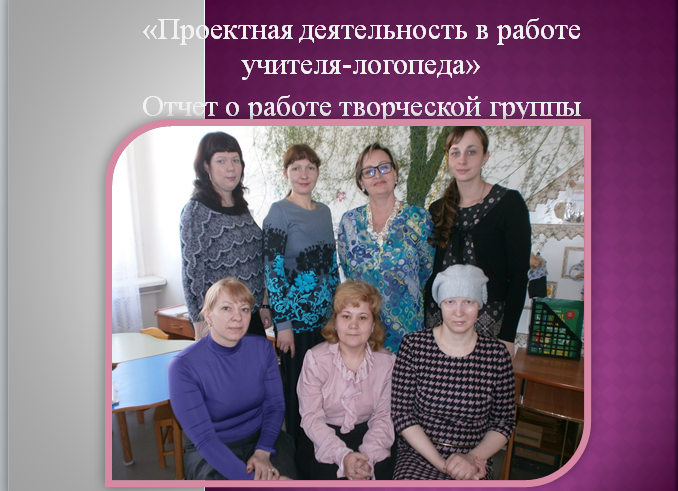 Слайд 2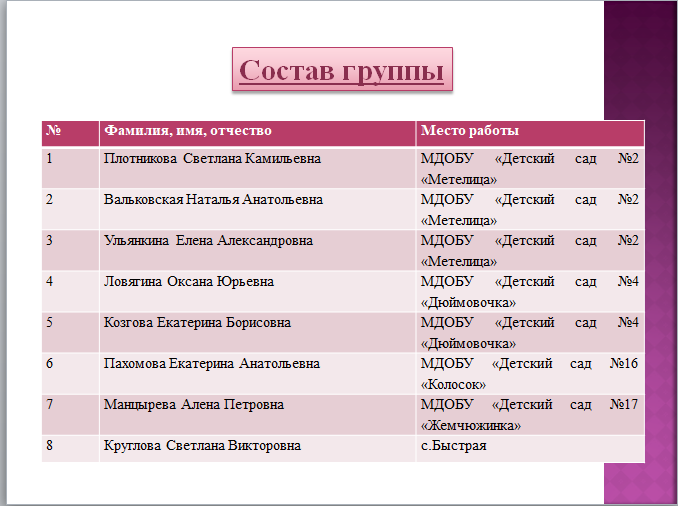 Слайд 3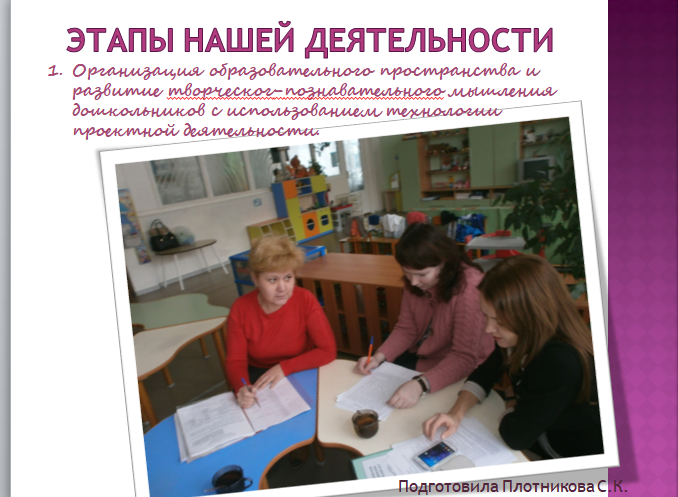 Слайд 4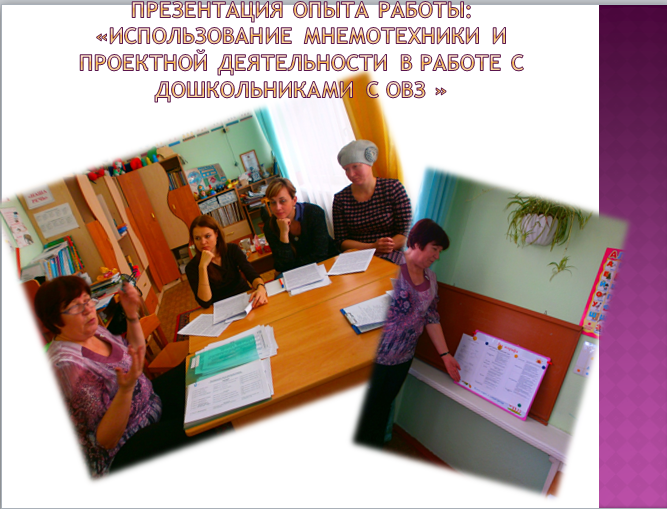 Слайд 5Слайд 6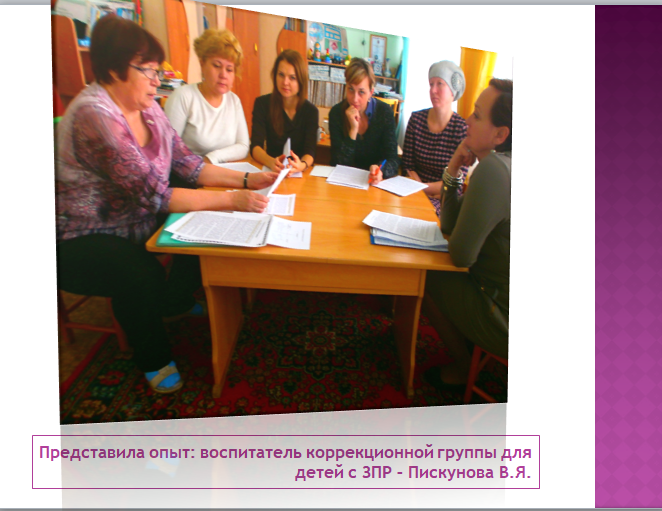 Слайд 7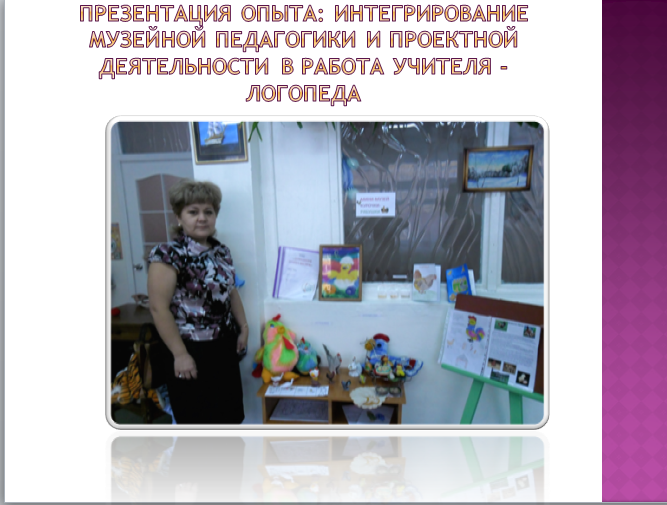 Слайд 8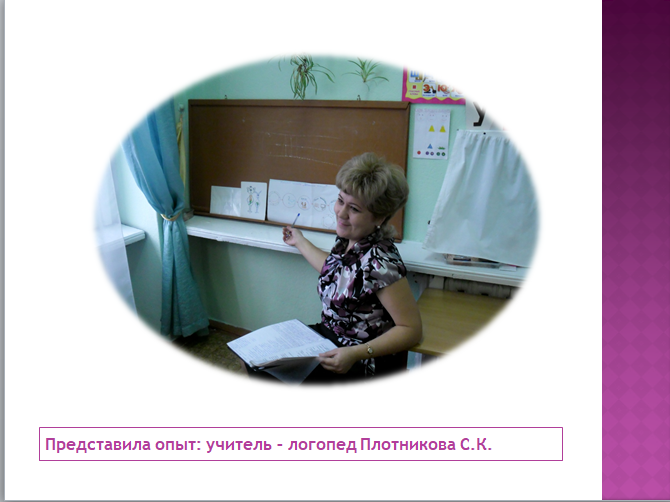 Слайд 9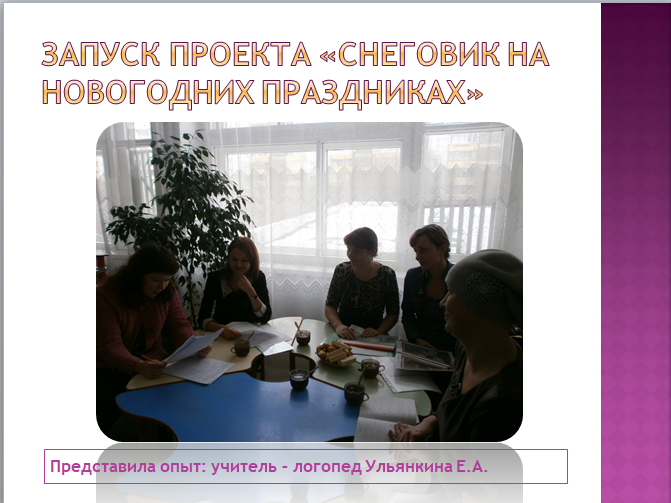 Слайд 10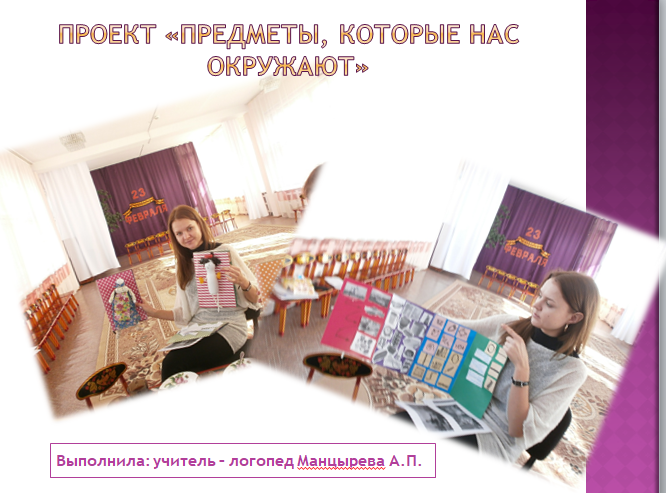 Слайд 11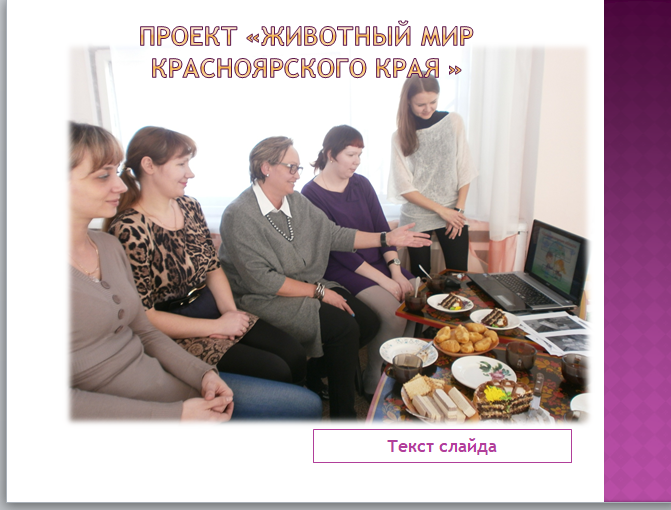 Слайд 12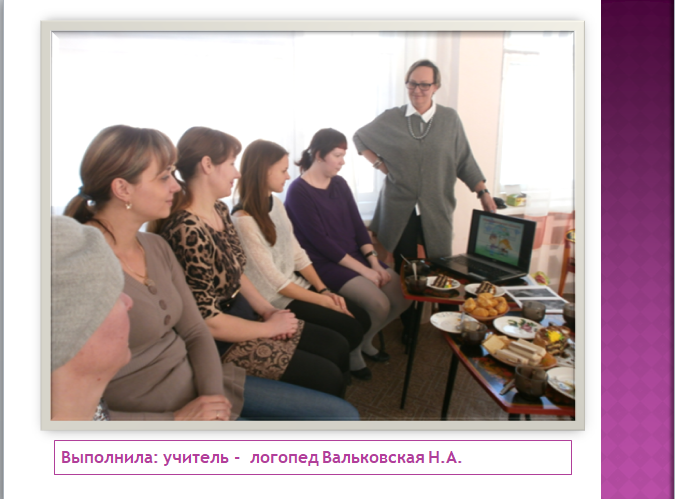 Слайд 13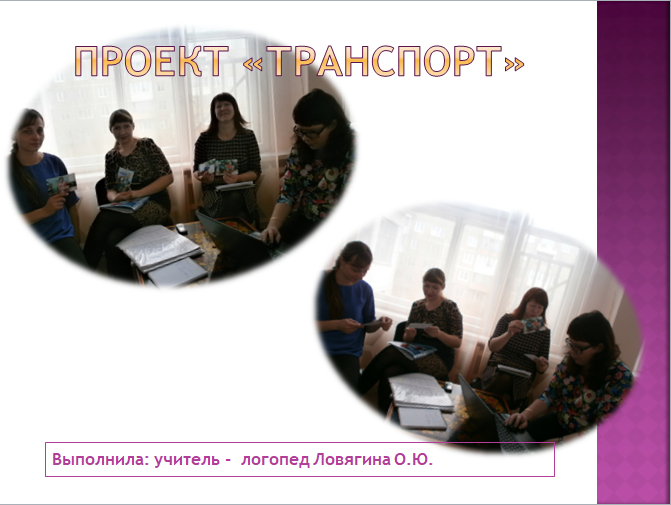 Слайд 14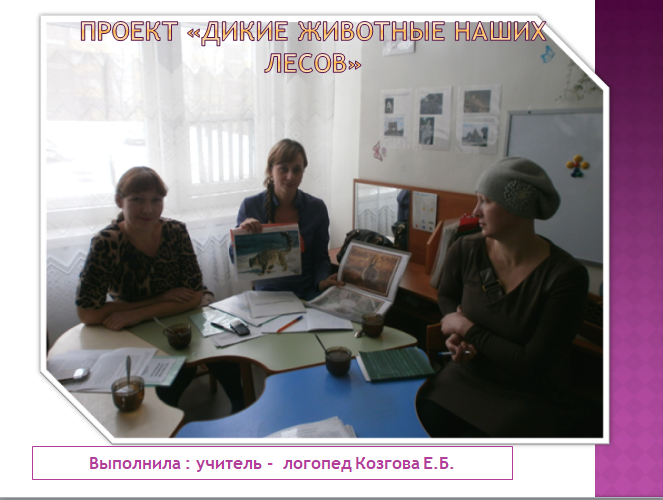 Слайд 15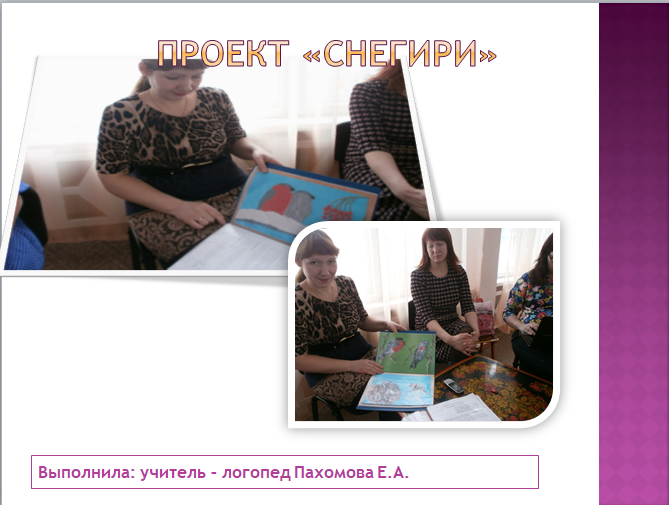 